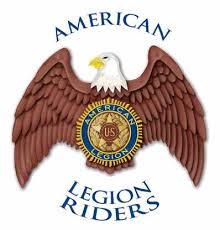 The American Legion RidersDepartment of California1601 7th. St., Sanger, CA 93657www.alrdoc.orgPresident: Rey Ruiz	           	                                                  Secretary: Debbie ProffittMay 30, 2019Dear Mr. / Ms.,I am writing to you on behalf of The American Legion Riders, Department of California, a 501(c)(19) wartime veterans service organization that is working for the support of veteran’s issues, their families, and our communities. Currently, The American Legion Riders supports The American Legion Legacy Scholarship Fund, which provides college scholarships to the children of service members who were killed in action or combat wounded while serving this great nation.  Our organization is dedicated to the process of making this happen, but we need your help.For every $20,000 donated, we are able to provide one of these children a one-year college scholarship.  We are also one of the only scholarship programs which provides scholarships for up to six years, allowing these children to obtain a Master’s Degree.  Your donation will bring us closer to our goal of $200,000.  Many business and community leaders are on board, as well as, hundreds of individuals. Our veterans and communities are clearly excited and eager to see this succeed.  You -or- Company Name can be a part of that excitement by supporting our veterans and their families with your donation.  In return for your generosity, we would like to offer Company Name the following promotional consideration:Recognition on website, social media, and various print media.Recognition at numerous ALR events throughout the state of California. I would like to thank you for considering this opportunity to support our organization for raising funds.  If you have any queries regarding our organization, our fund management policy, or these programs themselves, please feel free to contact me at the address given above or at president@alrdoc.org.We hereby state that the donation will be used in relation to the tax-exempt purpose of this organization under section 501(c)(19) of the Internal Revenue Code. American Legion Riders Department of California American Legion ID #26-2022996Please mail all checks to: American Legion Riders, Department of California, ATTN: Dept. Treasurer, PO Box 509, Temecula, CA 92590Thank you for your generosity,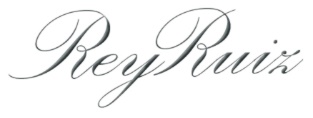 Rey Ruiz, President